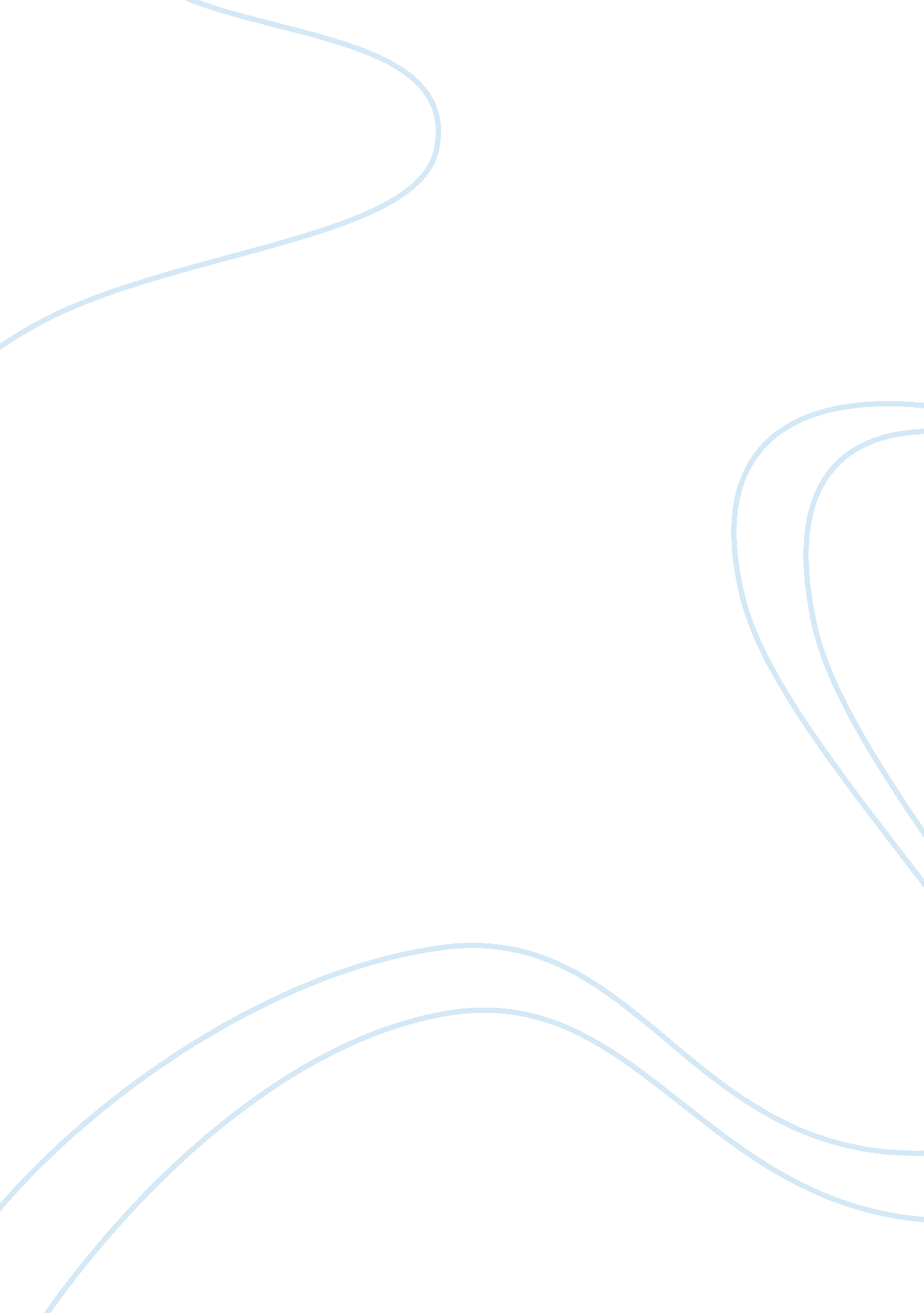 Death and advance care planning essay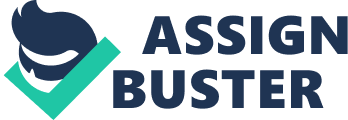 Outline legal requirements and agreed ways of working designed to protect the rights of individuals in end-of-life care? Caring for patients at the end of life is a challenging task that requires not only the consideration of the patient as a whole but also an understanding of the family, social, legal, economic, and institutional circumstances that surround patient care. A legal requirement of end of life care is that the wishes of the individual, including whether CPR should be attempted, as well as their wishes how they are cared for after death are properly documented. This means that their rights and wishes even after death are respected. Explain how legislation designed to protect the rights of individuals in end-of-life care applies to own job role? When an individual is at the end of life, usually you are aware due to the documentation that is present.(which is a legal requirement) In my job role I would read and acknowledge the rights and wishes of the individual, including any religious beliefs to ensure they are cared for according to their wishes. Outline key points of theories about the emotional and psychological processes that individuals and key people may experience with the approach of Death? Explain how the beliefs, religion and culture of individuals and key people influence end-of-life care? Explain why key people may have a distinctive role in an individual’s end-of-life care? Although each person reacts to the knowledge of impending death or to loss in his or her own way, there are similarities in the psychosocial responses to the situation. Kubler-Ross’ (1969) theory of the stages of grief when an individual is dying has gained wide acceptance in nursing and other disciplines. The stages of dying, much like the stages of grief, may overlap, and the duration of any stage may range from as little as a few hours to as long as months Explain why support for an individual’s health and wellbeing may not always relate to their terminal condition? Describe the benefits to an individual of having as much control as possible over their end-of-life care? By discussing the care that an individual wishes with the care home you gain a more personalised approach to caring. The individual also feels that they are more empowered and have more responsibility on how there care will be managed towards their end of life. It allows carers to know how the individual sees their end of life needs and reduces the risk of distress and upset to the individual. Explain the purpose of advance care planning in relation to end-of-life care? Advance care planning is to develop a better understanding and recording of their priorities, needs and preferences for the individual and those of their families/carers. This should support planning and provision of care and enable better planning ahead to best meet these needs. Describe own role in supporting and recording decisions about advance care planning? The Centers for Disease Control and Prevention (CDC) recognizes the public health opportunity to educate Americans, and especially older adults, about advance care planning and to improve their quality of care at the end of life. Planning for the end of life is increasingly being viewed as a public health issue, given its potential to prevent unnecessary suffering and to support an individual’s decisions and preferences related to the end of life. Advance care planning also meets other criteria that define a public health issue. 